РезюмеЗернятко Валерій ПавловичМета : здобуття посади мерчендайзераДата народження: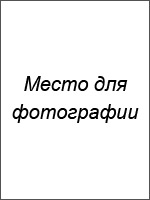 Місто:Сімейний стан:Телефон:E-mail: Освіта:торговий коледж (2007-2010 р.р.)Спеціальність: маркетинг у торгівліДосвід роботи:Додаткова інформація:Знання іноземних мов: англійська (зі словником)Володіння комп'ютером: на рівні досвідченого користувача (офісні програми, торгівля та склад)Особисті якості: відповідальність, уважність, старанність, акуратність, вміння працювати з великою кількістю інформації .Рекомендації з попереднього місця роботи:ТОВ «Смачний пиріжок»Генеральний директор: Леденєв Геннадій Вікторовичт. +3 - xxx - xxx - xx - xxОчікуваний рівень зарплати: 20 000 грн.Готовий розпочати роботу найближчим часом.Шаблон резюме04.02.2011 - т. часТОВ «Смачний пиріжок»Посада: мерчендайзерПосадові обов'язки:контроль маркетингу у торгових точкахоформлення вітрин магазинів (брендування)розміщення товару в торгових точках02.05.2009-04.08.2011ТОВ «Мінеральна вода Аква»Посада: вантажникПосадові обов'язки:здійснення вантажно-розвантажувальних робітдопомога в оформленні товару завскладомвиконання разових доручень керівника